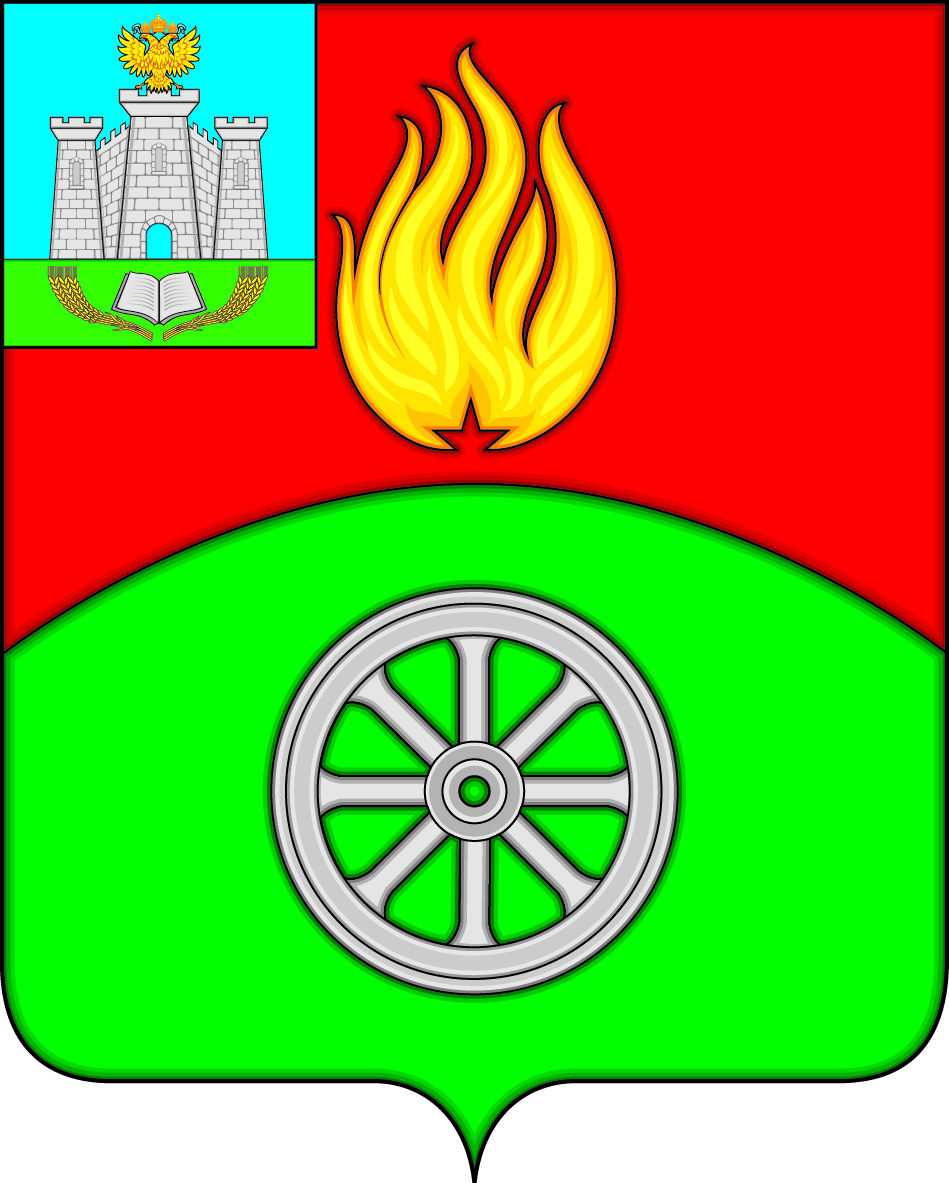  РОССИЙСКАЯ ФЕДЕРАЦИЯОРЛОВСКАЯ ОБЛАСТЬВЕРХОВСКИЙ РАЙОНАДМИНИСТРАЦИЯ ПОСЕЛКА ВЕРХОВЬЕПОСТАНОВЛЕНИЕ13 сентября 2021 года                                                                                                   № 103       п. ВерховьеО проведении аукциона по продаже земельного участкаВ соответствии с Гражданским кодексом Российской Федерации, пунктом 1 статьи 39.3, статьями 39.11, 39.12, подпунктом 2 пункта 7 статьи 39.18 Земельного кодекса Российской Федерации, Администрация поселка Верховье Верховского района Орловской области п о с т а н о в л я е т:1. Провести аукцион, открытый по составу участников и форме подачи предложений о цене, по продаже земельного участка (далее – предмет аукциона): Лот №1: земельный участок из земель, государственная собственность на которые не разграничена, кадастровый номер 57:19:0010105:669, местоположение: Российская Федерация, Орловская область, р-н Верховский, пгт. Верховье,                            ул. Садовая, земельный участок 33а, площадь: 518 кв. м, категория земель: Земли населенных пунктов, виды разрешенного использования: Для индивидуального жилищного строительства.Ограничения прав и обременения недвижимого имущества отсутствуют.Максимально и (или) минимально допустимые параметры разрешенного строительства объекта капитального строительства:- минимальный отступ жилого дома от красной линии – 5 м;- отступ хозяйственных построек от красных линий улиц и проездов – не менее 5 м;- предельное (максимальное) количество этажей зданий, строений, сооружений на территории земельного участка — два с возможностью использования мансардного этажа;- предельная (максимальная) высота жилых зданий, строений, сооружений на территории земельного участка - до верха плоской кровли - не более 9,6 м,  до конька скатной крыши - не более 13,6 м; хозяйственных построек - 4,5 м; - максимальный процент застройки в границах земельного участка не ограничивается;- до границы соседнего приквартирного участка расстояния по санитарно-бытовым условиям должны быть не менее:от усадебного, одно-, двухквартирного и блокированного дома – 3 м;от хозяйственных построек (баня, гараж и др.) – 1 м;от стволов высокорослых деревьев – 4 м;от стволов среднерослых деревьев – 2 м;от кустарника – 1 м;- расстояние от окон жилых комнат до стен соседнего дома и хозяйственных построек (сарая, гаража, бани), расположенных на соседних земельных участках, должно быть не менее 6 м;- плотность застройки земельного участка – для существующей застройки согласно существующему положению, для вновь застраиваемых участков - 0,2.Технические условия подключения (технологического присоединения) объекта капитального строительства к сетям инженерно-технического обеспечения: точка подключения к централизованным системам холодного водоснабжения: водопроводный коллектор на улице Садовая пгт. Верховье Верховского района Орловской области; предельная свободная мощность существующих сетей: 2.2 Атм; врезку (подключение) к существующей сети осуществляет МУП «Жилводоканалсервис» материалом заказчика; стоимость врезки рассчитывается согласно объему работ индивидуально на момент обращения; срок исполнения составляет 7 дней с момента обращения и оплаты работ; необходимо обустройство местной выгребной ямы; срок действия технических условий: 3 года.Определить:- начальную цену предмета аукциона - 121 921 (сто двадцать одна тысяча девятьсот двадцать один) рубль 66 копеек;- величину повышения начальной цены предмета аукциона («шаг аукциона») – 3% начальной цены предмета аукциона – 3 657 (три тысячи шестьсот пятьдесят семь) рублей 65 копеек;- размер задатка – 20% начальной цены предмета аукциона – 24 384 (двадцать четыре тысячи триста восемьдесят четыре) рубля 34 копейки.2. Установить:- место приема заявок на участие в аукционе, место определения участников аукциона, место проведения аукциона, место определения результатов аукциона: Орловская область, Верховский район, пгт. Верховье, ул. 7 Ноября, д. 6 (2-й этаж, Администрация поселка Верховье);  - дату и время начала и окончания приема заявок на участие в аукционе:                   с 20 сентября 2021 года по 15 октября 2021 года, с 8 ч 00 мин до 17 ч 00 мин в рабочие дни (перерыв с 13 ч 00 мин до 14 ч 00 мин);- дату рассмотрения заявок на участие в аукционе: 19 октября 2021 года;- дату и время проведения аукциона: 21 октября 2021 года в 10 ч 00 мин.3. Создать аукционную комиссию (далее – комиссия) в составе согласно приложению 1 к настоящему постановлению.4. Комиссии:- проверить правильность оформления документов, представленных заявителями;- принять решение о признании заявителей участниками аукциона или об отказе в допуске к участию в аукционе по основаниям, установленным действующим законодательством; - оформить протокол рассмотрения заявок на участие в аукционе;- уведомить заявителей о принятых в отношении них решениях;- определить победителей аукциона и оформить протокол о результатах аукциона.5. Установить порядок проведения аукциона согласно приложению 2 к настоящему постановлению.6. Главному специалисту Администрации поселка Верховье Новиковой Н.В.:- организовать размещение извещения о проведении аукциона согласно приложению 3 к настоящему постановлению на официальном сайте Российской Федерации в информационно-телекоммуникационной сети «Интернет» для размещения информации о проведении торгов: www.torgi.gov.ru, на официальном сайте Администрации поселка Верховье: www.verhovadm.ru, а также обеспечить опубликование в общественно-политической газете «Наше время»;- выдавать необходимые материалы и соответствующие документы юридическим и физическим лицам, намеривающим принять участие в аукционе;- принимать заявки на участие в аукционе и документы от заявителей, организовать регистрацию заявок в журнале приема заявок на участие в аукционе, обеспечивать сохранность представленных заявок и прилагаемых к ним документов, а также конфиденциальность сведений о наличии заявок, лицах, подавших заявки, и содержании представленных ими документов до момента их рассмотрения;- подготовить проект договора купли-продажи земельного участка;- осуществить иные функции.7. Утвердить форму заявки на участие в аукционе согласно приложению 4 к настоящему постановлению.8. Утвердить проект договора купли-продажи земельного участка согласно приложению 5 к настоящему постановлению.9. Контроль за исполнением настоящего постановления оставляю за собой.Глава поселка Верховье                                                                          М.В. Величкина Состав аукционной комиссии:Кузин Евгений Юрьевич – заместитель главы Администрации поселка Верховье, председатель комиссии;Быковская Татьяна Валерьевна – заместитель главы Администрации поселка Верховье по финансовым вопросам, планированию, бухгалтерскому учету и отчетности, заместитель председателя комиссии;Новикова Наталья Васильевна – главный специалист Администрации поселка Верховье, секретарь комиссии, аукционист.Члены комиссии:Манохина Светлана Анатольевна - главный специалист-юрист Администрации поселка Верховье;Головина Наталья Алексеевна - главный специалист Администрации поселка Верховье.Порядок проведения аукционаАукцион ведет аукционист. Участникам аукциона выдаются пронумерованные карточки участника аукциона (далее именуются – карточки). После открытия аукциона аукционистом оглашаются предмет аукциона, начальная цена предмета аукциона, «шаг аукциона». Каждая последующая цена заявляется участниками аукциона путем увеличения начальной цены предмета аукциона, а затем последующей цены на «шаг аукциона». Участники аукциона, готовые приобрести предмет аукциона после оглашения аукционистом начальной цены, заявляют об этом путем поднятия своих карточек. Участник, который первым поднимет карточку, считается заявившим первым начальную цену предмета аукциона. Аукционист называет номер карточки участника аукциона, который первым поднимет карточку. В случае, если после троекратного объявления предложения о начальной цене предмета аукциона не поступит ни одного предложения о цене предмета аукциона, которое предусматривало бы более высокую цену предмета аукциона, аукцион признается несостоявшимся. Каждая последующая цена, превышающая предыдущую на «шаг аукциона», заявляется участниками аукциона путем поднятия карточек. Аукционист называет номер карточки участника аукциона, который первым заявит последующую цену предмета аукциона как цену продажи. В случае заявления цены, кратной "шагу аукциона", эта цена заявляется участником аукциона путем поднятия карточки и ее оглашения. При отсутствии предложений иных участников аукциона аукционист повторяет последнюю цену 3 раза. Если до третьего повторения заявленной цены ни один из участников аукциона не поднимет карточку и не заявит последующую цену, аукцион завершается. По завершении аукциона аукционист объявляет о продаже предмета аукциона, называет цену продажи и номер карточки победителя аукциона.Победителем аукциона признается участник аукциона, предложивший наибольшую цену за земельный участок.Результаты аукциона оформляются протоколом. Протокол о результатах аукциона составляется в двух экземплярах, один из которых передается победителю аукциона, а второй остается у Организатора аукциона.Извещение о проведении аукционаВо исполнение постановления Администрации поселка Верховье Верховского района Орловской области от 13 сентября 2021 года № 103 «О проведении аукциона по продаже земельного участка» Администрацией поселка Верховье Верховского района Орловской области (далее – Организатор аукциона) проводится аукцион, открытый по составу участников и форме подачи предложений о цене, по продаже земельного участка.Аукцион состоится 21 октября 2021 года в 10.00 по адресу: Орловская область, Верховский район, пгт. Верховье, ул. 7 Ноября, д. 6 (2-й этаж, Администрация поселка Верховье).Порядок проведения аукциона. Аукцион ведет аукционист. Участникам аукциона выдаются пронумерованные карточки участника аукциона (далее именуются – карточки). После открытия аукциона аукционистом оглашаются предмет аукциона, начальная цена предмета аукциона, «шаг аукциона». Каждая последующая цена заявляется участниками аукциона путем увеличения начальной цены предмета аукциона, а затем последующей цены на «шаг аукциона». Участники аукциона, готовые приобрести предмет аукциона после оглашения аукционистом начальной цены, заявляют об этом путем поднятия своих карточек. Участник, который первым поднимет карточку, считается заявившим первым начальную цену предмета аукциона. Аукционист называет номер карточки участника аукциона, который первым поднимет карточку. В случае, если после троекратного объявления предложения о начальной цене предмета аукциона не поступит ни одного предложения о цене предмета аукциона, которое предусматривало бы более высокую цену предмета аукциона, аукцион признается несостоявшимся. Каждая последующая цена, превышающая предыдущую на «шаг аукциона», заявляется участниками аукциона путем поднятия карточек. Аукционист называет номер карточки участника аукциона, который первым заявит последующую цену предмета аукциона как цену продажи. В случае заявления цены, кратной "шагу аукциона", эта цена заявляется участником аукциона путем поднятия карточки и ее оглашения. При отсутствии предложений иных участников аукциона аукционист повторяет последнюю цену 3 раза. Если до третьего повторения заявленной цены ни один из участников аукциона не поднимет карточку и не заявит последующую цену, аукцион завершается. По завершении аукциона аукционист объявляет о продаже предмета аукциона, называет цену продажи и номер карточки победителя аукциона.Победителем аукциона признается участник аукциона, предложивший наибольшую цену за земельный участок.Результаты аукциона оформляются протоколом. Протокол о результатах аукциона составляется в двух экземплярах, один из которых передается победителю аукциона, а второй остается у Организатора аукциона.Предметы аукциона: продажа земельного участка:Лот №1: земельный участок из земель, государственная собственность на которые не разграничена, кадастровый номер 57:19:0010105:669, местоположение: Российская Федерация, Орловская область, р-н Верховский, пгт. Верховье,                            ул. Садовая, земельный участок 33а, площадь: 518 кв. м, категория земель: Земли населенных пунктов, виды разрешенного использования: Для индивидуального жилищного строительства.Ограничения прав и обременения недвижимого имущества отсутствуют.Максимально и (или) минимально допустимые параметры разрешенного строительства объекта капитального строительства:- минимальный отступ жилого дома от красной линии – 5 м;- отступ хозяйственных построек от красных линий улиц и проездов – не менее 5 м;- предельное (максимальное) количество этажей зданий, строений, сооружений на территории земельного участка — два с возможностью использования мансардного этажа;- предельная (максимальная) высота жилых зданий, строений, сооружений на территории земельного участка - до верха плоской кровли - не более 9,6 м,  до конька скатной крыши - не более 13,6 м; хозяйственных построек - 4,5 м; - максимальный процент застройки в границах земельного участка не ограничивается;- до границы соседнего приквартирного участка расстояния по санитарно-бытовым условиям должны быть не менее:от усадебного, одно-, двухквартирного и блокированного дома – 3 м;от хозяйственных построек (баня, гараж и др.) – 1 м;от стволов высокорослых деревьев – 4 м;от стволов среднерослых деревьев – 2 м;от кустарника – 1 м;- расстояние от окон жилых комнат до стен соседнего дома и хозяйственных построек (сарая, гаража, бани), расположенных на соседних земельных участках, должно быть не менее 6 м;- плотность застройки земельного участка – для существующей застройки согласно существующему положению, для вновь застраиваемых участков - 0,2.Технические условия подключения (технологического присоединения) объекта капитального строительства к сетям инженерно-технического обеспечения: точка подключения к централизованным системам холодного водоснабжения: водопроводный коллектор на улице Садовая пгт. Верховье Верховского района Орловской области; предельная свободная мощность существующих сетей: 2.2 Атм; врезку (подключение) к существующей сети осуществляет МУП «Жилводоканалсервис» материалом заказчика; стоимость врезки рассчитывается согласно объему работ индивидуально на момент обращения; срок исполнения составляет 7 дней с момента обращения и оплаты работ; необходимо обустройство местной выгребной ямы; срок действия технических условий: 3 года.Начальная цена - 121 921 (сто двадцать одна тысяча девятьсот двадцать один) рубль 66 копеек.«Шаг аукциона» – 3% начальной цены – 3 657 (три тысячи шестьсот пятьдесят семь) рублей 65 копеек.Размер задатка – 20% начальной цены – 24 384 (двадцать четыре тысячи триста восемьдесят четыре) рубля 34 копейки.Форма заявки на участие в аукционе размещена на официальном сайте Российской Федерации в информационно-телекоммуникационной сети «Интернет» для размещения информации о проведении торгов: www.torgi.gov.ru, на официальном сайте Администрации поселка Верховье: www.verhovadm.ru, может быть получена у Организатора аукциона по адресу: Орловская область, Верховский район, пгт. Верховье, ул. 7 Ноября, д. 6.Участниками аукциона могут являться только граждане.Заявку на участие в аукционе заявитель предоставляет лично или через своего представителя. В случае подачи заявки представителем предъявляется доверенность. Для участия в аукционе заявители представляют следующие документы:1) заявка на участие в аукционе установленного образца (составляется в 2 экз., один из которых остается у Организатора аукциона, другой - у заявителя);2) копии документов, удостоверяющих личность заявителя;3) документы, подтверждающие внесение задатка.Представление документов, подтверждающих внесение задатка, признается заключением соглашения о задатке.Один заявитель имеет право подать в отношении предмета аукциона (одного лота) только одну заявку на участие в аукционе.Заявка на участие в аукционе, поступившая по истечении срока приема заявок, возвращается заявителю в день ее поступления.Заявитель имеет право отозвать принятую Организатором аукциона заявку на участие в аукционе до дня окончания срока приема заявок, уведомив об этом в письменной форме Организатора аукциона. Место приема заявок на участие в аукционе: Орловская область, Верховский район, пгт. Верховье, ул. 7 Ноября, д.6 (2-й этаж, Администрация поселка Верховье).Дата и время начала и окончания приема заявок на участие в аукционе: с 20 сентября 2021 года по 15 октября 2021 года, с 8.00 до 17.00 в рабочие дни (перерыв с 13.00 до 14.00).Задаток вносится по следующим реквизитам: банк получателя: Отделение Орел Банка России//УФК по Орловской области г. Орел, БИК 015402901, кор. счет № 40102810545370000046, получатель: УФК по Орловской области (Администрация поселка Верховье Верховского района Орловской области л/с 04543006570), счет № 03100643000000015400, ИНН 5705001098, КПП 570501001, ОКТМО 54608151, КБК 002 114 06013 13 0000 430, назначение платежа: задаток, перечисляемый для участия в аукционе 21 октября 2021 года (Лот № 1).Заявитель не допускается к участию в аукционе в случае непоступления задатка на указанный счет на дату рассмотрения заявок на участие в аукционе (не позднее 00 часов 00 минут (время московское) 19 октября 2021 года).Внесенный задаток возвращается заявителю:- отозвавшему заявку - в течение 3 рабочих дней со дня поступления уведомления об отзыве заявки (в случае отзыва заявки позднее дня окончания срока приема заявок задаток возвращается в порядке, установленном для участников аукциона);- не допущенному к участию в аукционе - в течение 3 рабочих дней со дня оформления протокола приема заявок на участие в аукционе;- участвовавшим в аукционе, но не победившим в нем - в течение 3 рабочих дней со дня подписания протокола о результатах аукциона; - участнику несостоявшихся торгов – в течение 3 рабочих дней со дня подписания протокола о результатах аукциона; - в течение 3 дней со дня принятия решения об отказе в проведении аукциона.Задаток, внесенный лицом, признанным победителем аукциона, задаток, внесенный иным лицом, с которым договор купли-продажи земельного участка заключается в соответствии с пунктом 13, 14 или 20 статьи 39.12 Земельного кодекса Российской Федерации, засчитываются в оплату приобретаемого земельного участка. Задатки, внесенные этими лицами, не заключившими договора купли-продажи земельного участка вследствие уклонения от заключения указанных договоров, не возвращаются.С проектом договора купли-продажи земельного участка можно ознакомиться на официальном сайте Российской Федерации в информационно-телекоммуникационной сети «Интернет» для размещения информации о проведении торгов: www.torgi.gov.ru, на официальном сайте Администрации поселка Верховье: www.verhovadm.ru, а также у Организатора аукциона.Дополнительную информацию заинтересованные лица могут получить у Организатора аукциона по адресу: Орловская область, Верховский район, пгт. Верховье, ул. 7 Ноября, д. 6, т. 8/48676/2-39-54, а так же по адресу электронной почты: verkhovje@yandex.ru.*Заявка, составленная более чем на одном листе, должна быть прошита, пронумерована, скреплена подписью ЗаявителяОрганизатору аукциона:Администрации поселка Верховье  Верховского района Орловской области;7 Ноября ул., д. 6, пгт. Верховье, Верховский район, Орловская область, 303720ЗАЯВКА на участие в аукционе (Лот №1)1.________________________________________________________________________________________________________________________________________________________________________________________________________________________________________________________________________________________________________________________(Ф.И.О. реквизиты документа, удостоверяющего личность, место жительства, ИНН)далее именуемый Заявитель, в лице_________________________________________________________________________________________________________________________________(фамилия, имя, отчество)действующего на основании______________________________________________________________________________________________________________________________________,(доверенности и т.д. (с указание реквизитов документа))ознакомившись с извещением о проведении аукциона, сообщает о желании принять участие в аукционе, открытом по составу участников и форме подачи предложений о цене, по продаже земельного участка: Лот №1: земельный участок из земель, государственная собственность на которые не разграничена, кадастровый номер 57:19:0010105:669, местоположение: Российская Федерация, Орловская область, р-н Верховский, пгт. Верховье, ул. Садовая, земельный участок 33а, площадь: 518 кв. м, категория земель: Земли населенных пунктов, виды разрешенного использования: Для индивидуального жилищного строительства, который проводится Организатором аукциона: Администрацией поселка Верховье Верховского района Орловской области на основании постановления от 13 сентября 2021 года  № 103 «О проведении аукциона по продаже земельного участка» и состоится 21 октября 2021 года в 10 ч 00 мин по адресу: Орловская область, Верховский район, пгт. Верховье, ул. 7 Ноября, д. 6 (2-й этаж, Администрация поселка Верховье).2. Обязуюсь соблюдать порядок проведения аукциона и подтверждаю, что согласен с условиями проведения аукциона, указанными в извещении о проведении аукциона, настоящей заявке и принимаю их полностью.3. Осведомлен о том, что мне может быть отказано в допуске к участию в аукционе по следующим основаниям:1) непредставление необходимых для участия в аукционе документов или представление недостоверных сведений;2) непоступление задатка на дату рассмотрения заявок на участие в аукционе (не позднее 00 часов 00 минут (время московское) 19 октября 2021 года);3) подача заявки на участие в аукционе лицом, которое в соответствии с Земельным кодексом Российской Федерации и другими федеральными законами не имеет права быть участником конкретного аукциона, покупателем земельного участка;4) наличие сведений о заявителе в предусмотренном статьей 39.12 Земельного кодекса Российской Федерации реестре недобросовестных участников аукциона.4. В случае уклонения от заключения договора купли-продажи земельного участка согласен с тем, что сумма внесенного задатка возврату не подлежит.5. Адрес для направления корреспонденции и уведомлений:_______________________________________________________________________________________________________________________________________________________________ ,телефон ____________________, факс ____________________, эл. почта _________________.6. Банковские реквизиты для возврата задатка:________________________________________________________________________________________________________________________________________________________________________________________________________________________________________________7. Согласен на хранение и обработку своих персональных данных (персональных данных доверителя) в соответствии с Федеральным законом от 27 июля 2006 года № 152–ФЗ «О персональных данных».8. Прилагаемые документы:________________________________________________________________________________________________________________________________________________________________________________________________________________________________________________«______» ______________________ 20___ г.            __________________      /_______________________/                                                                                    (Подпись Заявителя)                   (Инициалы, фамилия Заявителя)Заявка принята Организатором аукциона в ____ ч  ____ мин  «____» ___________________ 20 ___ г.,зарегистрирована в журнале приема заявок под № _________________(________________________).Подпись уполномоченного лица Организатора аукциона __________________ /___________________/Проект договоракупли-продажи земельного участкапгт. Верховье Верховского района Орловской области                 «____»____________20___ г.    Администрация поселка Верховье Верховского района Орловской области, ИНН 5705001098, КПП 570501001, ОГРН 1025701055995, зарегистрированная Межрайонной инспекцией Федеральной налоговой службы № 1 по Орловской области 24 октября 2002 года, адрес юридического лица: 303720, Орловская область, Верховский район, пгт. Верховье, ул. 7 Ноября, д. 6, в лице Главы поселка Верховье Величкиной Марины Владимировны, действующей на основании Устава, именуемая в дальнейшем «Продавец», с одной стороны и_________________________________________________________________в лице ________________________________________________, действующего на основании ______________________________________________________, именуемый в дальнейшем «Покупатель», с другой стороны, вместе именуемые «Стороны», на основании постановления Администрации поселка Верховье Верховского района Орловской области от «___» ____________ 20___ года № ____ «О проведении аукциона по продаже земельных участков», протокола _____________________ от «___» ____________ 20___ года заключили настоящий Договор о нижеследующем.1. Предмет Договора1.1. Продавец обязуется передать в собственность, а Покупатель принять и оплатить по цене и на условиях настоящего Договора земельный участок из земель, государственная собственность на которые не разграничена, кадастровый номер 57:19:0010105:669, местоположение: Российская Федерация, Орловская область, р-н Верховский, пгт. Верховье,                            ул. Садовая, земельный участок 33а, площадь: 518 кв. м, категория земель: Земли населенных пунктов, виды разрешенного использования: Для индивидуального жилищного строительства (далее – Участок). 1.2. Ограничения прав и обременения недвижимого имущества отсутствуют.2. Условия и порядок расчетов2.1. Цена продажи по настоящему Договору установлена  протоколом ____________________ от «___» ____________ 20__ года и составляет __________________.2.2. Задаток, внесенный Покупателем перед проведением аукциона в размере 24 384 (двадцать четыре тысячи триста восемьдесят четыре) рубля 34 копейки, засчитывается в счет оплаты цены.2.3. С учетом  п. 2.2  настоящего  Договора  Покупатель обязан уплатить сумму в размере __________________, представляющую собой сумму цены продажи за вычетом суммы задатка, которая вносится Покупателем по следующим реквизитам: банк получателя: Отделение Орел Банка России//УФК по Орловской области г. Орел, БИК 015402901, кор. счет № 40102810545370000046, получатель: УФК по Орловской области (Администрация поселка Верховье Верховского района Орловской области                                      л/с 04543006570), счет № 03100643000000015400, ИНН 5705001098, КПП 570501001, ОКТМО 54608151, КБК 002 114 06013 13 0000 430, назначение платежа: плата по договору купли-продажи земельного участка от «___» ____________ 20___ года, в течение 3 рабочих дней с момента заключения настоящего Договора путем единовременного перечисления денежных средств. 3. Права и обязанности сторон3.1. Продавец обязуется:3.1.1. Передать Покупателю Участок в сроки, оговоренные в Договоре.3.1.2. В соответствии с Федеральным законом от 13 июня 2015 года № 218-ФЗ «О государственной регистрации недвижимости» направить в орган регистрации в срок не позднее пяти рабочих дней с даты совершения сделки заявление о государственной регистрации права собственности на имя Покупателя и прилагаемые документы.3.2. Покупатель обязуется:3.2.1. Полностью оплатить цену приобретаемого земельного участка, в порядке, установленном  разделом 2 Договора.3.2.2.  Принять Участок на условиях, предусмотренных Договором.	3.2.3. Предоставлять информацию о состоянии Участка по запросам соответствующих органов государственной власти и органов местного самоуправления, создавать необходимые условия для контроля за надлежащим выполнением условий Договора и установленного порядка использования Участка, а также обеспечивать доступ и проход на Участок их представителей.4. Передача Участка и переход права собственности4.1. Передача Участка Продавцом и принятие его Покупателем осуществляется по подписываемому сторонами акту приема-передачи не позднее трех дней после полной оплаты цены Участка в соответствии с настоящим Договором. Акт приема-передачи является неотъемлемой частью настоящего Договора. 4.2. С момента передачи Участка на Покупателя переходит риск случайной гибели и (или) повреждения, а также с этого момента Покупатель несет все расходы по эксплуатации и содержанию Участка. 4.3. Право собственности на Участок переходит к Покупателю с момента регистрации перехода права собственности в Управлении Федеральной службы государственной регистрации, кадастра и картографии по Орловской области. 5. Ответственность сторон5.1. За невыполнение или ненадлежащее выполнение своих обязательств по настоящему Договору Стороны несут имущественную ответственность в соответствии с действующим законодательством Российской Федерации и настоящим Договором.6.   Заключительные положения6.1. Настоящий Договор вступает в силу с момента его подписания.6.2. Все возможные споры и разногласия по Договору разрешаются путем переговоров. Соблюдение претензионного порядка обязательно. Срок рассмотрения претензии – 5 дней с момента ее получения.При невозможности разрешения все споры и разногласия подлежат рассмотрению в соответствующем суде согласно установленным действующим законодательством  правилам о подведомственности и подсудности.6.3. Настоящий Договор составлен в трех экземплярах, имеющих равную юридическую силу, один из которых остается у Продавца, второй - у Покупателя, третий – у органа регистрации прав.6.4. Настоящий Договор содержит весь объем соглашений между сторонами в отношении предмета настоящего Договора, отменяет или делает недействительными все другие обязательства или представления, которые могли быть приняты или сделаны сторонами будь то в устной или письменной форме до заключения настоящего Договора.7.   Реквизиты и подписи сторонАкт приема-передачи земельного участкапгт. Верховье Верховского района Орловской области                  «____»____________ 20__ г.Администрация поселка Верховье Верховского района Орловской области, ИНН 5705001098, КПП 570501001, ОГРН 1025701055995, зарегистрированная Межрайонной инспекцией Федеральной налоговой службы № 1 по Орловской области 24 октября 2002 года, адрес юридического лица: 303720, Орловская область, Верховский район, пгт. Верховье, ул. 7 Ноября, д. 6, в лице Главы поселка Верховье Величкиной Марины Владимировны, действующей на основании Устава, именуемой в дальнейшем «Продавец», с одной стороны и _________________________________________________________________в лице__________________________________________________________________________,действующего на основании ______________________________________________________,именуемый в дальнейшем «Покупатель», с другой стороны, вместе именуемые «Стороны», составили акт о нижеследующем:1. На основании Договора купли-продажи земельного участка от «___» __________ 20__ года Продавец передал, а Покупатель принял земельный участок из земель, государственная собственность на которые не разграничена, кадастровый номер 57:19:0010105:669, местоположение: Российская Федерация, Орловская область, р-н Верховский, пгт. Верховье, ул. Садовая, земельный участок 33а, площадь: 518 кв. м, категория земель: Земли населенных пунктов, виды разрешенного использования: Для индивидуального жилищного строительства (далее – Участок). 2. Продавцом и Покупателем произведен осмотр Участка. Стороны претензий по  состоянию Участка не имеют. 3. Оплата по Договору произведена полностью. Все необходимые документы на Участок Продавцом Покупателю переданы. Взаимных претензий по совершенной сделке Продавец и Покупатель не имеют.4. Настоящий акт составлен в трех экземплярах, имеющих равную юридическую силу, один из которых остается у Продавца, второй - у Покупателя, третий – у органа регистрации прав.Приложение 1 к постановлению Администрации поселка Верховьеот 13 сентября 2021 года № 103Приложение 2 к постановлению Администрации поселка Верховьеот 13 сентября 2021 года № 103Приложение 3 к постановлению Администрации поселка Верховьеот 13 сентября 2021 года № 103Приложение 4 к постановлению Администрации поселка Верховьеот 13 сентября 2021 года № 103Приложение 5 к постановлению Администрации поселка Верховьеот 13 сентября 2021 года № 103Продавец:Администрация поселка Верховье Верховского района Орловской области,адрес юридического лица: 303720, Орловская область, Верховский район, пгт. Верховье, ул. 7 Ноября, д. 6,ИНН 5705001098, КПП 570501001, ОГРН 1025701055995Глава поселка Верховье_______________________ М.В. ВеличкинаМ.П.Покупатель:___________________________________________________________________________________________________________________________________________________________________________Передал:Администрация поселка Верховье Верховского района Орловской области,адрес юридического лица: 303720, Орловская область, Верховский район, пгт. Верховье, ул. 7 Ноября, д. 6,ИНН 5705001098, КПП 570501001, ОГРН 1025701055995Глава поселка Верховье_______________________ М.В. ВеличкинаМ.П.Принял:___________________________________________________________________________________________________